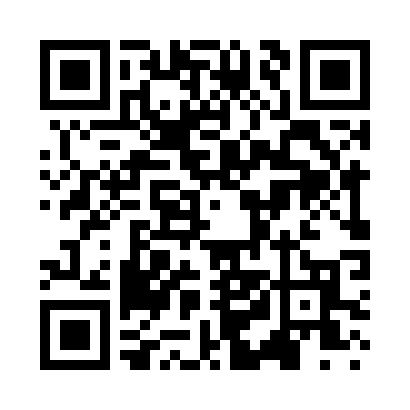 Prayer times for Bull Fork, Nevada, USAMon 1 Jul 2024 - Wed 31 Jul 2024High Latitude Method: Angle Based RulePrayer Calculation Method: Islamic Society of North AmericaAsar Calculation Method: ShafiPrayer times provided by https://www.salahtimes.comDateDayFajrSunriseDhuhrAsrMaghribIsha1Mon3:475:2112:474:448:139:472Tue3:485:2212:474:448:139:473Wed3:485:2212:474:448:129:464Thu3:495:2312:484:448:129:465Fri3:505:2312:484:448:129:466Sat3:515:2412:484:448:129:457Sun3:515:2512:484:448:119:458Mon3:525:2512:484:448:119:449Tue3:535:2612:484:448:119:4310Wed3:545:2712:494:448:109:4311Thu3:555:2712:494:448:109:4212Fri3:565:2812:494:448:099:4113Sat3:575:2912:494:448:099:4014Sun3:585:2912:494:448:089:4015Mon3:595:3012:494:448:089:3916Tue4:005:3112:494:448:079:3817Wed4:015:3212:494:448:079:3718Thu4:025:3212:494:448:069:3619Fri4:035:3312:494:448:059:3520Sat4:045:3412:504:448:059:3421Sun4:065:3512:504:448:049:3322Mon4:075:3612:504:448:039:3223Tue4:085:3612:504:448:029:3124Wed4:095:3712:504:438:029:3025Thu4:105:3812:504:438:019:2826Fri4:115:3912:504:438:009:2727Sat4:135:4012:504:437:599:2628Sun4:145:4112:504:437:589:2529Mon4:155:4212:504:427:579:2330Tue4:165:4312:494:427:569:2231Wed4:185:4312:494:427:559:21